ПРАВИТЕЛЬСТВО ОРЕНБУРГСКОЙ ОБЛАСТИПОСТАНОВЛЕНИЕот 1 февраля 2016 г. N 52-пОб утверждении порядка предоставления субсидий общественнымобъединениям пожарной охраны в Оренбургской областиВ соответствии с частью 2 статьи 78.1 Бюджетного кодекса Российской Федерации, статьей 11 Федерального закона от 6 мая 2011 года N 100-ФЗ "О добровольной пожарной охране", статьей 8 Закона Оренбургской области от 31 августа 2011 года N 396/64-V-ОЗ "О мерах государственной поддержки общественных объединений пожарной охраны и добровольных пожарных в Оренбургской области" и в целях реализации государственной программы "Защита населения и территории Оренбургской области от чрезвычайных ситуаций, обеспечение пожарной безопасности и безопасности людей на водных объектах Оренбургской области":(в ред. Постановления Правительства Оренбургской области от 15.06.2021 N 476-п)1. Утвердить порядок предоставления субсидий общественным объединениям пожарной охраны в Оренбургской области согласно приложению.2. Контроль за исполнением настоящего постановления возложить на первого вице-губернатора - первого заместителя председателя Правительства Оренбургской области - министра сельского хозяйства, торговли, пищевой и перерабатывающей промышленности Оренбургской области.(п. 2 в ред. Постановления Правительства Оренбургской области от 15.06.2021 N 476-п)3. Постановление вступает в силу после его официального опубликования.ГубернаторОренбургской областиЮ.А.БЕРГПриложениек постановлениюПравительстваОренбургской областиот 1 февраля 2016 г. N 52-пПорядокпредоставления субсидий общественным объединениямпожарной охраны в Оренбургской областиI. Общие положения1. Настоящий Порядок устанавливает цель, условия и механизм предоставления субсидий из областного бюджета общественным объединениям пожарной охраны (далее - субсидия (субсидии)).2. Получателями субсидии являются общественные объединения пожарной охраны, являющиеся российскими юридическими лицами, созданными в организационно-правовой форме общественной организации, осуществляющие свою деятельность на территории Оренбургской области и понесшие в текущем году затраты, указанные в пункте 3 настоящего Порядка (далее - общественные объединения).3. Субсидии предоставляются общественным объединениям с целью реализации мероприятий государственной программы "Защита населения и территории Оренбургской области от чрезвычайных ситуаций, обеспечение пожарной безопасности и безопасности людей на водных объектах Оренбургской области", утвержденной постановлением Правительства Оренбургской области от 29.12.2018 N 922-пп, на возмещение затрат, понесенных в текущем году, на приобретение:а) пожарного оборудования (пожарные рукава, разветвления, пожарные колонки, пожарные стволы) и пожарного инструмента, средств индивидуальной защиты и спасения людей при пожаре (боевая одежда пожарного, пожарная каска, пожарный пояс, пожарный поясной карабин, диэлектрический комплект, ручные пожарные лестницы);б) мобильных средств пожаротушения (пожарные мотопомпы);в) первичных средств пожаротушения (ранцевые огнетушители);г) вещевого имущества (форменная (повседневная) одежда).4. Главным распорядителем бюджетных средств, направляемых на цель предоставления субсидий, до которого в соответствии с бюджетным законодательством Российской Федерации как до получателя бюджетных средств доведены в установленном порядке лимиты бюджетных обязательств на предоставление субсидий на соответствующий финансовый год и плановый период, является департамент пожарной безопасности и гражданской защиты Оренбургской области (далее - департамент).5. Субсидии предоставляются по результатам отбора общественных объединений (далее - участники отбора), проводимого департаментом путем запроса предложений (далее - отбор) на основании заявок на участие в отборе (далее - заявки), поданных участниками отбора, исходя из их соответствия категории, указанной в пункте 2 настоящего Порядка, требованиям к участникам отбора и очередности поступления заявок.Заявка состоит из заявления на участие в отборе (далее - заявление) и приложенных к ней документов, подтверждающих соответствие участников отбора требованиям, указанным в пункте 8 настоящего Порядка.6. Информация о субсидиях размещается на едином портале бюджетной системы Российской Федерации в информационно-телекоммуникационной сети "Интернет" (далее - единый портал) при формировании проекта закона Оренбургской области об областном бюджете на соответствующий финансовый год и на плановый период (проекта закона Оренбургской области о внесении изменений в закон Оренбургской области об областном бюджете на соответствующий финансовый год и на плановый период).II. Порядок проведения отбора7. Департамент не позднее чем за 7 календарных дней до дня начала подачи (приема) заявок размещает на едином портале и сайте департамента https://qocsh.orb.ru в информационно-телекоммуникационной сети "Интернет" (далее - сайт департамента) объявление о проведении отбора с указанием:сроков проведения отбора (дат и времени начала и окончания подачи (приема) заявок), которые не могут быть меньше 30 календарных дней, следующих за днем размещения объявления о проведении отбора;времени и места приема заявок, почтового адреса и адреса электронной почты департамента, номеров телефонов департамента;цели предоставления субсидии, определенной пунктом 3 настоящего Порядка, а также результата предоставления субсидий, определенного пунктом 24 настоящего Порядка;доменного имени и (или) указателей страниц сайта департамента, на котором обеспечивается проведение отбора;требований к участникам отбора и перечня документов, представляемых ими для подтверждения соответствия указанным требованиям;порядка подачи заявок и требований, предъявляемых к форме и содержанию заявок;порядка отзыва заявок, порядка возврата заявок, определяющего в том числе основания для возврата заявок, порядка внесения изменений в заявки;правил рассмотрения заявок;информации о порядке предоставления участникам отбора разъяснений положений объявления о проведении отбора, дат начала и окончания срока такого предоставления;срока, в течение которого участник отбора, признанный победителем отбора, должен подписать соглашение о предоставлении субсидии (далее - соглашение);условий признания победителей отбора уклонившимися от заключения соглашения;даты размещения результатов отбора на едином портале и сайте департамента, которая не может быть позднее 14 календарного дня, следующего за днем определения победителей отбора (днем подписания приказа департамента об утверждении результатов отбора).8. Участник отбора должен соответствовать следующим требованиям:1) на дату подачи заявки:должен соответствовать категории, указанной в пункте 2 настоящего Порядка;не должен находиться в процессе реорганизации (за исключением реорганизации в форме присоединения к юридическому лицу, являющемуся участником отбора, другого юридического лица), ликвидации, в отношении него не введена процедура банкротства, деятельность участника отбора не приостановлена в порядке, предусмотренном законодательством Российской Федерации;не должен являться иностранным юридическим лицом, а также российским юридическим лицом, в уставном (складочном) капитале которых доля участия иностранных юридических лиц, местом регистрации которых является государство или территория, включенные в утверждаемый Министерством финансов Российской Федерации перечень государств и территорий, предоставляющих льготный налоговый режим налогообложения и (или) не предусматривающих раскрытия и предоставления информации при проведении финансовых операций (офшорные зоны) в отношении таких юридических лиц, в совокупности превышает 50 процентов;не должен получать средства из областного бюджета в соответствии с иными правовыми актами на цель, указанную в пункте 3 настоящего Порядка;не должен иметь просроченной задолженности по возврату в областной бюджет субсидий, бюджетных инвестиций, в том числе предоставленных в соответствии с иными правовыми актами Оренбургской области, а также иной просроченной (неурегулированной) задолженности по денежным обязательствам перед Оренбургской областью;не должен находиться в перечне организаций и физических лиц, в отношении которых имеются сведения об их причастности к экстремистской деятельности или терроризму, либо в перечне организаций и физических лиц, в отношении которых имеются сведения об их причастности к распространению оружия массового уничтожения.(абзац введен Постановлением Правительства Оренбургской области от 14.07.2022 N 732-п)2) быть зарегистрированным в качестве юридического лица в порядке, установленном законодательством Российской Федерации, и состоять на учете в налоговом органе в качестве налогоплательщика не менее 1 года на дату подачи заявки;3) основным видом деятельности общественного объединения в соответствии с уставом является участие в профилактике и (или) тушении пожаров и проведении аварийно-спасательных работ;4) включен в реестр общественных объединений пожарной охраны по Оренбургской области;5) включен в реестр добровольных пожарных по Оренбургской области;6) включен в план привлечения сил и средств подразделений пожарной охраны, гарнизонов пожарной охраны для тушения пожаров и проведения аварийно-спасательных работ в Оренбургской области и (или) в расписание выездов подразделений пожарной охраны, гарнизонов пожарной охраны для тушения пожаров и проведения аварийно-спасательных работ на обслуживаемой территории.9. Заявление представляется в департамент по форме, утвержденной приказом департамента и размещенной на сайте департамента, предусматривающей в том числе согласие на публикацию (размещение) в информационно-телекоммуникационной сети "Интернет" информации об участнике отбора, о подаваемой участником отбора заявке, иной информации об участнике отбора, связанной с отбором, а также согласие на обработку персональных данных (для физического лица).10. Участник отбора прилагает к заявлению:1) документы, подтверждающие полномочия руководителя участника отбора;2) анкету, составленную по форме согласно приложению к настоящему Порядку, подписанную руководителем участника отбора и скрепленную печатью (при наличии) участника отбора;3) документы, подтверждающие затраты, понесенные участником отбора (договор на выполнение работ (оказание услуг), акт выполненных работ (оказанных услуг) либо товарная накладная, платежное поручение);4) справки, подписанные руководителем участника отбора, содержащие следующие сведения по состоянию на дату подачи заявки:об отсутствии просроченной задолженности по возврату в областной бюджет субсидий, бюджетных инвестиций, в том числе предоставленных в соответствии с иными правовыми актами, а также иной просроченной (неурегулированной) задолженности по денежным обязательствам перед Оренбургской областью;об отсутствии в уставном (складочном) капитале доли участия иностранных юридических лиц, местом регистрации которых является государство или территория, включенные в утверждаемый Министерством финансов Российской Федерации перечень государств и территорий, предоставляющих льготный налоговый режим налогообложения и (или) не предусматривающих раскрытия и предоставления информации при проведении финансовых операций (офшорные зоны) в отношении таких юридических лиц, в совокупности превышающей 50 процентов;о том, что участник отбора не является получателем средств из областного бюджета в соответствии с иными правовыми актами на цель, указанную в пункте 3 настоящего Порядка;о том, что участник отбора - юридическое лицо не находится в процессе реорганизации (за исключением реорганизации в форме присоединения к юридическому лицу, являющемуся участником отбора, другого юридического лица), ликвидации, в отношении него не введена процедура банкротства, деятельность участника отбора не приостановлена в порядке, предусмотренном законодательством Российской Федерации;о том, что участник отбора не находится в перечне организаций и физических лиц, в отношении которых имеются сведения об их причастности к экстремистской деятельности или терроризму, либо в перечне организаций и физических лиц, в отношении которых имеются сведения об их причастности к распространению оружия массового уничтожения;(абзац введен Постановлением Правительства Оренбургской области от 14.07.2022 N 732-п)5) справки, составленные по форме, утвержденной приказом департамента и размещенной на сайте департамента:о том, что основным видом деятельности участника отбора в соответствии с уставом является участие в профилактике и (или) тушении пожаров и проведении аварийно-спасательных работ;о включении участника отбора в реестр общественных объединений пожарной охраны по Оренбургской области;о включении участника отбора в реестр добровольных пожарных по Оренбургской области;о включении участника отбора в план привлечения сил и средств подразделений пожарной охраны, гарнизонов пожарной охраны для тушения пожаров и проведения аварийно-спасательных работ в Оренбургской области и (или) в расписание выездов подразделений пожарной охраны, гарнизонов пожарной охраны для тушения пожаров и проведения аварийно-спасательных работ на обслуживаемой территории;6) опись документов;7) согласие участника отбора на осуществление департаментом проверок соблюдения им порядка и условий предоставления субсидии, в том числе в части достижения результата предоставления субсидии, а также осуществление органами государственного финансового контроля проверки соблюдения получателем субсидии порядка и условий предоставления субсидии в соответствии со статьями 268.1 и 269.2 Бюджетного кодекса Российской Федерации и на включение таких положений в соглашение.(пп. 7 введен Постановлением Правительства Оренбургской области от 14.07.2022 N 732-п)11. Документы, указанные в пункте 10 настоящего Порядка (далее - документы), представляются с ясными оттисками печатей и штампов (при наличии), без подчисток и исправлений (за исключением исправлений, специально оговоренных в соответствующем документе и заверенных подписью и скрепленных печатью (при наличии) руководителя участника отбора или уполномоченным лицом). Копии документов заверяются подписью и скрепляются печатью (при наличии) руководителя участника отбора или уполномоченным лицом.Участники отбора несут ответственность за достоверность сведений, содержащихся в документах.12. Департамент регистрирует заявки в порядке очередности в день их поступления в журнале регистрации, листы которого должны быть пронумерованы, прошнурованы и скреплены печатью департамента.13. Участник отбора вправе отозвать заявку в любое время до дня подписания приказа департамента об утверждении результатов отбора путем направления в департамент соответствующего заявления в письменной форме на бумажном носителе.Участник отбора вправе внести изменения в заявку не позднее даты и времени окончания подачи (приема) заявок, указанных в объявлении о проведении отбора, путем направления в департамент заявления о внесении изменений в заявку в письменной форме на бумажном носителе. Заявление о внесении изменений в заявку и приложенные к нему документы приобщаются к заявке и являются ее неотъемлемой частью.14. Департамент не позднее 15 рабочих дней со дня, следующего за днем регистрации заявки, рассматривает заявку на предмет соответствия требованиям, установленным пунктами 9 - 11 настоящего Порядка и указанным в объявлении о проведении отбора.Проверка соответствия участника отбора требованиям, предусмотренным пунктом 8 настоящего Порядка, осуществляется путем сопоставления сведений, содержащихся в документах, со сведениями, полученными в рамках межведомственного информационного взаимодействия, а также из государственных и муниципальных информационных систем, открытых и общедоступных информационных ресурсов, являющихся официальными источниками соответствующей информации.15. Заявки подлежат отклонению на стадии их рассмотрения департаментом согласно следующим основаниям:а) несоответствие участника отбора требованиям, установленным пунктом 8 настоящего Порядка и указанным в объявлении о проведении отбора;б) несоответствие заявок требованиям, установленным пунктами 9 - 11 настоящего Порядка и указанным в объявлении о проведении отбора, или непредставление (представление не в полном объеме) документов;в) недостоверность представленной участником отбора информации, в том числе информации о местонахождении и адресе участника отбора;г) подача участником отбора заявки после даты и (или) времени окончания подачи (приема) заявок.16. При наличии оснований для отклонения заявок, предусмотренных подпунктами "а" - "в" пункта 15 настоящего Порядка, департамент уведомляет участников отбора об отклонении заявок с указанием причин их отклонения путем размещения соответствующей информации на сайте департамента не позднее дня, следующего за днем окончания срока рассмотрения заявок, указанного в пункте 14 настоящего Порядка.Участник отбора, чья заявка была отклонена согласно основаниям, предусмотренным подпунктами "а" - "в" пункта 15 настоящего Порядка, вправе в течение 2 рабочих дней после дня размещения на сайте департамента информации об отклонении заявок однократно обратиться в департамент с заявлением о внесении изменений в заявку с целью устранения причин, послужившим основаниями для ее отклонения. Заявление о внесении изменений в заявку и приложенные нему документы, подтверждающие устранение причин, послуживших основаниями для отклонения заявки, приобщаются к заявке и являются ее неотъемлемой частью.Департамент повторно рассматривает заявку в течение 2 рабочих дней со дня получения заявления о внесении изменений в заявку в порядке, установленном пунктом 14 настоящего Порядка.17. Основаниями для отказа в предоставлении субсидии участнику отбора являются:а) несоответствие участника отбора требованиям, установленным пунктом 8 настоящего Порядка и указанным в объявлении о проведении отбора;б) несоответствие заявок требованиям, установленным пунктами 9 - 11 настоящего Порядка и указанным в объявлении о проведении отбора, или непредставление (представление не в полном объеме) документов;в) отклонение заявки согласно основаниям, указанным в пункте 15 настоящего Порядка (за исключением случаев устранения участником отбора причин, послуживших основаниями для отклонения заявки, в порядке, установленном пунктом 16 настоящего Порядка);г) установления факта недостоверности информации, представленной участником отбора.18. По итогам рассмотрения заявок департамент не позднее 20 рабочих дней со дня окончания подачи (приема) заявок, указанного в объявлении о проведении отбора, издает приказ об утверждении результатов отбора, содержащий решение о предоставлении субсидий победителям отбора, перечень победителей отбора с указанием размеров предоставляемых им субсидий и перечень участников отбора, которым отказано в предоставлении субсидий, с указанием оснований для такого отказа, предусмотренных пунктом 16 настоящего Порядка и объявлением о проведении отбора.19. Департамент не позднее 14 календарного дня со дня подписания приказа об утверждении результатов отбора размещает на едином портале и сайте департамента информацию о результатах отбора, включающую следующие сведения:о дате, времени и месте проведения рассмотрения заявок;об участниках отбора, заявки которых были рассмотрены;о победителях отбора, с которыми заключаются соглашения, и размерах предоставляемых им субсидий;информацию об участниках отбора, которым отказано в предоставлении субсидий, в том числе об участниках отбора, заявки которых были отклонены, с указанием причин отказа (отклонения), предусмотренных настоящим Порядком и объявлением о проведении отбора.III. Условия и порядок предоставления субсидий20. В случае если объем заявленных к возмещению затрат победителей отбора не превышает лимиты бюджетных обязательств, доведенные в установленном порядке на эти цели до департамента, объем предоставляемой каждому победителю отбора субсидии устанавливается равным фактически произведенным затратам победителей отбора, подтвержденным соответствующими документами.В случае если общий объем заявленных к возмещению затрат участников отбора превышает лимиты бюджетных обязательств, доведенных в установленном порядке на эти цели департаменту, объем предоставляемой каждому участнику отбора субсидии рассчитывается по формуле:Опс = Оз x К, К = Пбо / Ооз, где:Опс - объем предоставляемой субсидии;Оз - объем затрат каждого победителя отбора;К - коэффициент корректировки предоставляемой субсидии;Пбо - лимиты бюджетных обязательств;Ооз - общий объем затрат победителей отбора.21. Департамент в течение 7 рабочих дней со дня подписания приказа об утверждении результатов отбора заключает с победителями отбора соглашения по типовой форме, установленной министерством финансов Оренбургской области.Победители отбора, заключившие соглашения, признаются получателями субсидий.Соглашение должно содержать:условие о необходимости согласования новых условий соглашения или о расторжении соглашения при недостижении согласия по новым условиям в случае уменьшения департаменту ранее доведенных лимитов бюджетных обязательств, указанных в пункте 4 настоящего Порядка, приводящего к невозможности предоставления субсидии в размере, определенном соглашением;согласие получателя субсидии на осуществление департаментом проверок соблюдения им порядка и условий предоставления субсидии, в том числе в части достижения результата предоставления субсидии, а также осуществление уполномоченными органами государственного финансового контроля проверки соблюдения получателем субсидии порядка и условий предоставления субсидии в соответствии со статьями 268.1 и 269.2 Бюджетного кодекса Российской Федерации.Заключение дополнительного соглашения к соглашению, соглашения о расторжении соглашения при необходимости осуществляется по типовой форме, установленной министерством финансов Оренбургской области.(п. 21 в ред. Постановления Правительства Оренбургской области от 14.07.2022 N 732-п)22. В случае отказа победителей отбора от заключения соглашения либо нарушения ими указанного в пункте 21 настоящего Порядка срока его заключения такие победители отбора признаются уклонившимися от заключения соглашения и утрачивают право на получение субсидий.(п. 22 в ред. Постановления Правительства Оренбургской области от 14.07.2022 N 732-п)23. Субсидии предоставляются получателям субсидии, заключившим соглашения, не позднее десятого рабочего дня, следующего за днем подписания приказа об утверждении результатов отбора, путем перечисления денежных средств на расчетные счета получателей субсидий, открытые ими в кредитных организациях, в установленном для исполнения областного бюджета порядке в соответствии со сводной бюджетной росписью в пределах доведенных лимитов бюджетных обязательств.24. Эффективность использования субсидий оценивается департаментом на основании достижения получателями субсидий результата предоставления субсидий и показателя, необходимого для достижения результата предоставления субсидий (далее - показатель), установленных соглашением.Результатом предоставления субсидий является улучшение материально-технической оснащенности общественных объединений пожарной охраны при осуществлении ими уставной деятельности по участию в профилактике и (или) тушении пожаров и проведении аварийно-спасательных работ на территории Оренбургской области.Показателем является увеличение количества единиц приобретаемого оборудования и количества приобретаемых средств индивидуальной защиты, вещевого имущества по состоянию на 1 января года, следующего за годом предоставления субсидий, по отношению к уровню, имевшемуся по состоянию на 1 января года предоставления субсидий.IV. Требования к отчетности25. Получатели субсидий ежеквартально, не позднее 15 рабочих дней после завершения отчетного квартала, и ежегодно, не позднее 15 февраля года, следующего за годом предоставления субсидий, представляют в департамент отчеты о достижении значений результата предоставления субсидий и показателя, необходимого для достижения результата предоставления субсидий (далее - отчеты), по форме, определенной типовой формой соглашения, установленной министерством финансов Оренбургской области.(в ред. Постановления Правительства Оренбургской области от 14.07.2022 N 732-п)Департамент проверяет отчеты в течение 12 рабочих дней с даты их поступления.В случаях обнаружения ошибок и (или) несоответствия отчетов установленной форме отчеты возвращаются получателям субсидий на доработку с указанием причин возврата.Срок доработки отчетов не может превышать 3 рабочих дней с даты их возврата.Департамент вправе устанавливать в соглашении сроки и формы представления получателями субсидий дополнительной отчетности.V. Осуществление контроля (мониторинга) за соблюдениемусловий и порядка предоставления субсидийи ответственность за их нарушение(в ред. Постановления Правительства Оренбургской областиот 14.07.2022 N 732-п)26. Ответственность за соблюдение условий и порядка предоставления субсидий несут получатели субсидий в соответствии с законодательством Российской Федерации.Проверка соблюдения получателями субсидий порядка и условий предоставления субсидий осуществляется департаментом, в том числе в части достижения результата предоставления субсидий. Органами государственного финансового контроля осуществляется проверка соблюдения получателями субсидий порядка и условий предоставления субсидий в соответствии со статьями 268.1 и 269.2 Бюджетного кодекса Российской Федерации.(п. 26 в ред. Постановления Правительства Оренбургской области от 14.07.2022 N 732-п)27. Получатели субсидий осуществляют возврат субсидий в областной бюджет в случаях:недостижения значений результата и показателя, указанных в пункте 24 настоящего Порядка;нарушения получателями субсидий условий предоставления субсидий, выявленных в том числе по фактам проверок, проведенных департаментом и уполномоченным органом государственного финансового контроля.28. В случае недостижения по состоянию на 31 декабря текущего года предоставления субсидий результата и значения показателя, указанных в пункте 24 настоящего Порядка, получатель субсидии обеспечивает возврат средств в областной бюджет до 15 апреля года, следующего за годом предоставления субсидии, на счет 03100 "Средства поступлений, являющихся источниками формирования доходов бюджетов бюджетной системы Российской Федерации, в системе казначейских платежей".Объем средств, подлежащий возврату в областной бюджет, рассчитывается по формуле:Vвозврата = (Vсубсидии / 100) x 2, где:Vсубсидии - размер субсидии, предоставленный получателю субсидии в отчетном финансовом году;Vвозврата - индекс, отражающий уровень недостижения значения показателя.Документально подтвержденное наступление обстоятельств непреодолимой силы, препятствующих достижению результата и показателя, указанных в пункте 24 настоящего Порядка, является основанием для освобождения получателей субсидий от ответственности, установленной настоящим пунктом.29. В случае выявления нарушений департамент в течение 15 календарных дней со дня выявления обстоятельств, послуживших основаниями для возврата субсидий, направляет получателям субсидий письменные уведомления с требованием о возврате субсидий в областной бюджет с указанием оснований для возврата субсидий.Возврат средств субсидии осуществляется получателем субсидии в течение 30 рабочих дней со дня получения письменного уведомления с требованием о возврате субсидии:в течение финансового года, в котором установлено нарушение, - на счет 03221 "Средства бюджетов субъектов Российской Федерации";после окончания финансового года, в котором установлено нарушение, - на счет 03100 "Средства поступлений, являющихся источниками формирования доходов бюджетов бюджетной системы Российской Федерации, в системе казначейских платежей".30. В случае неисполнения получателем субсидии обязанности по возврату средств субсидии в областной бюджет в порядке и сроки согласно пунктам 28, 29 настоящего Порядка их взыскание осуществляется в порядке, установленном законодательством Российской Федерации.Приложениек порядкупредоставления субсидийобщественным объединениямпожарной охраныОренбургской областиАнкета____________________________________________(наименование общественного объединения)__________________________________________ ___________  ___________________(наименование должности руководителя)       (подпись)   (инициалы, фамилия)М.П. (при наличии)"__" ____________ 20__ г.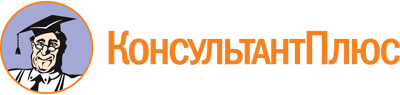 Постановление Правительства Оренбургской области от 01.02.2016 N 52-п
(ред. от 14.07.2022)
"Об утверждении порядка предоставления субсидий общественным объединениям пожарной охраны в Оренбургской области"
(вместе с "Порядком предоставления субсидий общественным объединениям пожарной охраны в Оренбургской области")Документ предоставлен КонсультантПлюс

www.consultant.ru

Дата сохранения: 24.11.2022
 Список изменяющих документов(в ред. Постановлений Правительства Оренбургской областиот 28.07.2017 N 571-п, от 15.06.2021 N 476-п, от 14.07.2022 N 732-п,с изм., внесенными Постановлением Правительства Оренбургской областиот 19.09.2017 N 683-п)Список изменяющих документов(в ред. Постановлений Правительства Оренбургской областиот 15.06.2021 N 476-п, от 14.07.2022 N 732-п)Действие абз. 6 пп. 1 п. 8 приостановлено до 1 января 2023 года Постановлением Правительства Оренбургской области от 14.07.2022 N 732-п.Действие абз. 2 пп. 4 п. 10 приостановлено до 1 января 2023 года Постановлением Правительства Оренбургской области от 14.07.2022 N 732-п.N п/пНаименованиеСведения1231.Полное и сокращенное наименования общественного объединения (в соответствии со свидетельством о внесении записи в Единый государственный реестр юридических лиц)2.Дата регистрации общественного объединения3.Организационно-правовая форма общественного объединения4.Учредители общественного объединения:4.физические лица (численность)4.юридические лица (перечислить)5.Юридический адрес общественного объединения5.фактический адрес общественного объединения6.Номер телефона6.номер факса6.адрес электронной почты6.адрес сайта (страницы) общественного объединения в информационно-телекоммуникационной сети "Интернет"7.Фамилия, имя, отчество руководителя общественного объединения8.Реквизиты общественного объединения:8.ИНН/КПП8.ОГРН, ОКПО, ОКВЭД28.расчетный счет8.наименование банка8.корреспондентский счет8.БИК8.юридический адрес банка9.Перечень добровольных пожарных команд (с указанием наименований населенных пунктов Оренбургской области, на территории которых осуществляется регулярная деятельность)10.Численность членов общественного объединения:10.физические лица, в том числе добровольные пожарные10.юридические лица11.Численность участников общественного объединения:11.физические лица, в том числе добровольные пожарные11.юридические лица12.Численность работников общественного объединения